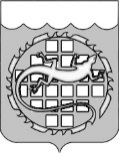 УПРАВЛЕНИЕ ЭКОНОМИКИАДМИНИСТРАЦИИ ОЗЕРСКОГО ГОРОДСКОГО ОКРУГА  ЧЕЛЯБИНСКОЙ ОБЛАСТИУважаемый Сергей Валерьевич!В соответствии с решением Собрания депутатов Озерского городского округа от 27.10.2016 № 185 «О Порядке проведения общественного обсуждения проектов документов стратегического планирования Озерского городского округа» прошу разместить на официальном сайте органов местного самоуправления Озерского городского округа в информационно-телекоммуникационной сети «Интернет» проект постановления «О внесении изменений в постановление от 30.11.2016 № 3188 «Об утверждении муниципальной программы «Поддержка и развитие малого и среднего предпринимательства в Озерском городском округе» на 2017 год и на плановый период 2018 и 2019 годов»  и следующую информацию к нему:«Срок проведения общественных обсуждений: с 17.07.2017 по 25.07.2017 года.Порядок направления замечаний и предложений по представленному проекту: по электронной почте в виде прикрепленного файла на адрес Управления экономики torg@ozerskadm.ru.Контактные данные ответственного исполнителя по вопросу направления замечаний и предложений: начальник отдела развития предпринимательства и потребительского рынка Управления экономики администрации Озерского городского округа Истомина Марина Александровна, тел. 2-45-62.Проект указанного документа направлен на электронный адрес site@ozerskadm.ru.Начальник Управления экономики 					                   А.И. ЖмайлоЕвсеева Ольга Михайловна2-47-72Приложение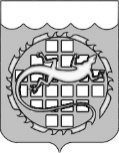 АДМИНИСТРАЦИЯ ОЗЕРСКОГО ГОРОДСКОГО ОКРУГАЧЕЛЯБИНСКОЙ ОБЛАСТИПОСТАНОВЛЕНИЕО внесении изменений в постановление от 30.11.2016 № 3188 «Об утверждении муниципальной программы «Поддержка и развитие малого и среднего предпринимательства в Озерском городском округе» на 2017 год и на плановый период 2018 и 2019 годов»В соответствии со ст. 179 Бюджетного кодекса Российской Федерации, постановлением администрации Озерского городского округа от 16.08.2013 № 2476 «О порядке принятия решений о разработке муниципальных программ Озерского городского округа, их формировании и реализации» (в редакции от 11.11.2016               № 3007), постановлением Правительства Челябинской области от 27.06.2017  №      312-П «О распределении в 2017 году субсидий местным бюджетам городских округов и муниципальных районов Челябинской области на содействие развитию малого и среднего предпринимательства, включая крестьянские (фермерские) хозяйства»п о с т а н о в л я ю:Внести в постановление от 30.11.2016 № 3188 «Об утверждении муниципальной программы «Поддержка и развитие малого и среднего предпринимательства в Озерском городском округе» на 2017 год и на плановый период 2018 и 2019 годов (далее – Программа) следующие изменения:наименование Программы изложить в новой редакции:«Поддержка и развитие малого и среднего предпринимательства в монопрофильном муниципальном образовании Озерский городской округ» на 2017 год и на плановый период 2018 и 2019 годов;Паспорт Программы изложить в новой редакции:Раздел IV «Система мероприятий муниципальной программы» изложить в новой редакции:В муниципальной программе предусматривается реализация мероприятий по трем основным направлениям.1.	Финансовая поддержка субъектов малого и среднего предпринимательств.В рамках данного направления предусмотрены следующие мероприятия:Субсидирование части затрат СМСП, связанных с уплатой процентов по кредитам, привлеченным в российских кредитных организациях на строительство (реконструкцию) для собственных нужд производственных зданий, строений и сооружений либо приобретение оборудования в целях создания и (или) развития либо модернизации производства товаров (работ, услуг);Субсидирование части затрат СМСП, связанных с уплатой первого взноса (аванса) при заключении договора (договоров) лизинга оборудования с российской лизинговой организацией в целях создания и (или) развития либо модернизации производства товаров (работ, услуг);Субсидирование части затрат субъектов социального предпринимательства – СМСП, осуществляющих социально ориентированную деятельность, направленную на достижение общественно полезных целей, улучшение условий жизнедеятельности гражданина и (или) расширение его возможностей самостоятельно обеспечивать свои основные жизненные потребности, а также на обеспечение занятости, оказание поддержки инвалидам, гражданам пожилого возраста и лицам, находящимся в трудной жизненной ситуации.Субсидии субъектам малого и среднего предпринимательства округа - юридическим лицам, индивидуальным предпринимателям, - производителям товаров, работ, услуг и организациям, образующим инфраструктуру поддержки субъектов малого и среднего предпринимательства, предоставляются на безвозмездной и безвозвратной основе в целях возмещения затрат или недополученных доходов в связи с производством (реализацией) товаров, выполнением работ, оказанием услуг в случаях и порядке, предусмотренных муниципальными правовыми актами.2.	Информационная поддержка субъектов малого и среднего предпринимательства и организаций, образующих инфраструктуру поддержки субъектов малого и среднего предпринимательства.В рамках данного направления предусмотрены следующие мероприятия:проведение выставок, организация экспозиций субъектов малого и среднего предпринимательства округа;освещение вопросов развития малого и среднего предпринимательства, пропаганда и популяризация предпринимательской деятельности на официальном сайте органов местного самоуправления;проведение форума, «круглых столов» для субъектов малого и среднего предпринимательства. 3.	Поддержка субъектов малого и среднего предпринимательства в области подготовки, переподготовки и повышения квалификации кадров.В рамках данного направления предусмотрены следующие мероприятия:организация и проведение семинаров для незанятого населения, субъектов молодежного предпринимательства и других групп незанятого населения по созданию собственного дела и развитию предпринимательской занятости.План мероприятий муниципальной программы приведен в 
приложении № 1. Раздел V «Ресурсное обеспечение муниципальной программы» изложить в новой редакции:Источниками финансирования мероприятий муниципальной программы являются средства бюджета округа, межбюджетный трансферт в форме субсидии из бюджетов других уровней.Объем финансирования муниципальной программы из средств бюджета округа, межбюджетного трансферта в форме субсидии из бюджетов разных уровней на весь период реализации составляет 4868,0 тыс. руб. (таблица № 1).Межбюджетный трансферт в форме субсидии из бюджетов других уровней на реализацию мероприятий муниципальной программы может быть привлечен в порядке, определенном действующим законодательством. Объемы финансирования Программы могут корректироваться с учетом возможности бюджета округа и поступления межбюджетного трансферта из бюджетов разных уровней на соответствующий финансовый год.Таблица № 1Раздел VII «Ожидаемые результаты реализации муниципальной программы» изложить в новой редакции:В результате реализации мероприятий муниципальной программы будут достигнуты следующие показатели развития малого и среднего предпринимательства округа.1.	Создано 900 новых СМСП, в том числе:2017 год - 300;2018 год - 300;2019 год - 300.2.	Создано 300 новых рабочих мест в сфере малого и среднего предпринимательства, в том числе:2017 год - 100;2018 год - 100;2019 год - 100.3.	Сохранено количество субъектов малого и среднего предпринимательства, получивших финансовую поддержку: 25 субъектов, 
в том числе:2017 год - 7 субъектов;2018 год - 9 субъектов;2019 год - 9 субъектов.4.	Сохранено количество выставок, «круглых столов» для СМСП: 3 выставки, 3 «круглых стола», в том числе:2017 год - 1 выставка, 1 «круглый стол»;2018 год - 1 выставка, 1 «круглый стол»;2019 год - 1 выставка, 1 «круглый стол».5.	Сохранено количество публикаций в средствах массовой информации о развитии предпринимательства в Озерском городском округе: 18 публикаций, 
в том числе:2017 год - 6 публикаций;2018 год - 6 публикаций;2019 год - 6 публикаций.6.	Сохранено количество участников консультационно-обучающих семинаров, курсов, тренингов по вопросам предпринимательской деятельности: 300 человек, в том числе:2017 год - 100 человек;2018 год - 100 человек;2019 год - 100 человек.7. Прирост среднесписочной численности работников (без внешних совместителей), занятых у субъектов малого и среднего предпринимательства, получивших государственную поддержку:2017 год – не менее 7 %;2018 год – «-»;2019 год - «-».8. Увеличение оборота субъектов малого и среднего предпринимательства, получивших государственную поддержку, в постоянных ценах по отношению к показателю 2014 года:2017 год - не менее 9%;2018 год – «-»;2019 год - «-».9. Доля обрабатывающей промышленности в обороте субъектов малого и среднего предпринимательства (без учета индивидуальных предпринимателей), получивших государственную поддержку:2017 год - не менее 10 %;2018 год – «-»;2019 год - «-».Сведения о целевых показателях (индикаторах) и их значениях муниципальной программы приведены в приложении № 2.Приложение № 1 «План мероприятий муниципальной программы «Поддержка и развитие малого и среднего предпринимательства в Озерском городском округе» на 2017 год и на плановый период 2018 и 2019 годов изложить в новой редакции.Приложение № 2 «Сведения о целевых показателях (индикаторах) и их значениях муниципальной программы «Поддержка и развитие малого и среднего предпринимательства в Озерском городском округе» на 2017 год и на плановый период 2018 и 2019 годов изложить в новой редакции.Признать утратившим силу постановление от 30.12.2016 № 3625 «О внесении изменений в постановление от 30.11.2016 № 3188 Об утверждении муниципальной программы «Поддержка и развитие малого и среднего предпринимательства в Озерском городском округе» на 2017 год и на плановый период 2018 и 2019 годов.Опубликовать настоящее постановление в газете «Озерский вестник» и разместить на официальном сайте органов местного самоуправления Озерского городского округа Челябинской области.4.	Контроль за выполнением настоящего постановления возложить на заместителя главы администрации Озерского городского округа Уланову О.В.Глава администрации		                                                                   Е.Ю. ЩербаковПЛАН МЕРОПРИЯТИЙмуниципальной программы «Поддержка и развитие малого и среднего предпринимательства в монопрофильном муниципальном образовании Озерский городской округ» на 2017 год 
и на плановый период 2018 и 2019 годовНачальник Управления экономики	администрации Озерского городского округа					     					                               А.И. ЖмайлоСведения о целевых показателях (индикаторах) и их значениях муниципальной программы«Поддержка и развитие малого и среднего предпринимательства в монопрофильном муниципальном образовании Озерский городской округ» на 2017 год 
и на плановый период 2018 и 2019 годовНачальник Управления экономики	администрации Озерского городского округа					    А.И. ЖмайлоЛенина пр., 40, г. Озерск Челябинской области, 456784 Тел.  2-55-74, 2-34-70, факс (351-30) 2-81-18 E-mail: econ@ozerskadm.ru ОКПО 07531508, ОГРН 1027401182379, ИНН/КПП 7422000403/741301001____________   № _____________  На № _______ от _____________О размещении информацииНачальнику информационно-аналитического отдела Собрания депутатов Озерского городского округаС.В. Зюсю июль 2017 г.№ Наименование муниципальной программы«Поддержка и развитие малого и среднего предпринимательства в монопрофильном муниципальном образовании Озерский городской округ» на 2017 год и на плановый период 2018 и 2019 годов (далее -  муниципальная программа)Ответственный исполнитель муниципальной программыОтдел развития предпринимательства и потребительского рынка Управления экономики администрации Озерского городского округаЦель муниципальной программыОбеспечение благоприятных условий для развития субъектов малого и среднего предпринимательства (далее - СМСП) в Озерском городском округеЗадачи муниципальной программыразвитие механизмов финансовой поддержки СМСП;совершенствование информационной поддержки СМСП;поддержка СМСП в области подготовки, переподготовки и повышения квалификации кадровЦелевые индикаторы и показатели муниципальной программыколичество вновь созданных СМСП;количество вновь созданных рабочих мест;количество субъектов малого и среднего предпринимательства, получивших финансовую поддержку;4) прирост среднесписочной численности работников (без внешних совместителей), занятых у субъектов малого и среднего предпринимательства, получивших поддержку;5) увеличение оборота субъектов малого и среднего предпринимательства, получивших государственную поддержку, в постоянных ценах по отношению к показателю 2014 года; 6) доля обрабатывающей промышленности в обороте субъектов малого и среднего предпринимательства (без учета индивидуальных предпринимателей), получивших государственную поддержку.Сроки и этапы реализации  муниципальной программы2017-2019 годыПрограмма поэтапно не исполняетсяОбъемы и источники финансирования муниципальной программыОбщий объем финансирования муниципальной программы из средств бюджета Озерского городского округа, межбюджетного трансферта в форме субсидии из бюджетов других уровней составляет                                  4868,0 тыс. рублей, в том числе:в 2017 году - 3898,0 тыс. рублей;в 2018 году - 485,0 тыс. рублей;в 2019 году - 485,0 тыс. рублейСредства бюджета Озерского городского округа:в 2017 году - 485,0 тыс. рублей;в 2018 году - 485,0 тыс. рублей;в 2019 году - 485,0 тыс. рублей.Межбюджетный трансферт в форме субсидии из  областного бюджета:в 2017 году - 1023,9 тыс. рублей;в 2018 году - 0,0 тыс. рублей;в 2019 году - 0,0 тыс. рублей.Межбюджетный трансферт в форме субсидии из  федерального бюджета:в 2017 году - 2389,1 тыс. рублей;в 2018 году - 0,0 тыс. рублей;в 2019 году - 0,0 тыс. рублей.Ожидаемые результаты реализации муниципальной программысоздание 900 новых СМСП;создание 300 новых рабочих мест;сохранение количества субъектов малого и среднего предпринимательства, получивших финансовую поддержку в количестве 25 ед.4) прирост среднесписочной численности работников (без внешних совместителей), занятых у субъектов малого и среднего предпринимательства, получивших поддержку (не менее 7%);5) увеличение оборота субъектов малого и среднего предпринимательства, получивших государственную поддержку, в постоянных ценах по отношению к показателю 2014 года (не менее 9%); 6) доля обрабатывающей промышленности в обороте субъектов малого и среднего предпринимательства (без учета индивидуальных предпринимателей), получивших государственную поддержку (не менее 10%).Источники финансированияОбъем финансирования, тыс. руб.Объем финансирования, тыс. руб.Объем финансирования, тыс. руб.Объем финансирования, тыс. руб.Источники финансирования2017 год2018 год2019 годВсегоМежбюджетный трансферт из областного бюджета 1023,9--1023,9Межбюджетный трансферт из федерального бюджета2389,1--2389,1Бюджет Озерского городского округа485,0485,0485,01455,0Внебюджетные средства----Всего3898,0485,0485,04868,0Приложение к постановлению администрации Озерского городского округа от                         № ___________________Приложение № 1к муниципальной программе «Поддержка и развитие малого и среднего предпринимательства в монопрофильном муниципальном образовании Озерский городской   округ»  на  2017  год   и   на   плановый период 2018 и 2019 годов№п/пОбъекты мероприятияСрокпроведения мероприятияПланируемые объемы финансирования (тыс. руб.)Планируемые объемы финансирования (тыс. руб.)Планируемые объемы финансирования (тыс. руб.)Планируемые объемы финансирования (тыс. руб.)Планируемые объемы финансирования (тыс. руб.)Статья,подстатьяКОСГУОтветственный исполнитель(соисполнитель)Целевое назначение (раздел, подраздел )Примечание№п/пОбъекты мероприятияСрокпроведения мероприятияВсегоМежбюджетный трансферт из федерального бюджетаМежбюджетный трансферт из областного бюджетаБюджет округаВнебюд-жетныесредстваСтатья,подстатьяКОСГУОтветственный исполнитель(соисполнитель)Целевое назначение (раздел, подраздел )Примечание1. Финансовая поддержка субъектов малого и среднего предпринимательства1. Финансовая поддержка субъектов малого и среднего предпринимательства1. Финансовая поддержка субъектов малого и среднего предпринимательства1. Финансовая поддержка субъектов малого и среднего предпринимательства1. Финансовая поддержка субъектов малого и среднего предпринимательства1. Финансовая поддержка субъектов малого и среднего предпринимательства1. Финансовая поддержка субъектов малого и среднего предпринимательства1. Финансовая поддержка субъектов малого и среднего предпринимательства1. Финансовая поддержка субъектов малого и среднего предпринимательства1. Финансовая поддержка субъектов малого и среднего предпринимательства1. Финансовая поддержка субъектов малого и среднего предпринимательства1. Финансовая поддержка субъектов малого и среднего предпринимательства1.1Субсидирование части затрат СМСП, связанных с уплатой процентов по кредитам, привлеченным в российских кредитных организациях на строительство (реконструкцию) для собственных нужд производственных зданий, строений и сооружений либо приобретение оборудования в целях создания и (или) развития, либо модернизации производства товаров (работ, услуг)2017 год803,7492,6211,1100,0-242Отдел развития предпринимательства и потребительского рынка администрации Озерского городского округаУправление экономики администрации Озерского городского округаРаздел0400Подраздел04121.1Субсидирование части затрат СМСП, связанных с уплатой процентов по кредитам, привлеченным в российских кредитных организациях на строительство (реконструкцию) для собственных нужд производственных зданий, строений и сооружений либо приобретение оборудования в целях создания и (или) развития, либо модернизации производства товаров (работ, услуг)2018 год100,0--100,0-242Отдел развития предпринимательства и потребительского рынка администрации Озерского городского округаУправление экономики администрации Озерского городского округаРаздел0400Подраздел04121.1Субсидирование части затрат СМСП, связанных с уплатой процентов по кредитам, привлеченным в российских кредитных организациях на строительство (реконструкцию) для собственных нужд производственных зданий, строений и сооружений либо приобретение оборудования в целях создания и (или) развития, либо модернизации производства товаров (работ, услуг)2019 год100,0--100,0-242Отдел развития предпринимательства и потребительского рынка администрации Озерского городского округаУправление экономики администрации Озерского городского округаРаздел0400Подраздел04121.2Субсидирование части затрат СМСП, связанных с уплатой первого взноса (аванса) при заключении договора (договоров) лизинга оборудования с российской лизинговой организацией в целях создания и (или) развития либо модернизации производства товаров (работ, услуг)2017 год1486,9911,3390,6185,0-242Отдел развития предпринимательства и потребительского рынка администрации Озерского городского округаУправление экономики администрации Озерского городского округаРаздел0400Подраздел04121.2Субсидирование части затрат СМСП, связанных с уплатой первого взноса (аванса) при заключении договора (договоров) лизинга оборудования с российской лизинговой организацией в целях создания и (или) развития либо модернизации производства товаров (работ, услуг)2018 год185,0--185,0-242Отдел развития предпринимательства и потребительского рынка администрации Озерского городского округаУправление экономики администрации Озерского городского округаРаздел0400Подраздел04121.2Субсидирование части затрат СМСП, связанных с уплатой первого взноса (аванса) при заключении договора (договоров) лизинга оборудования с российской лизинговой организацией в целях создания и (или) развития либо модернизации производства товаров (работ, услуг)2019 год185,0--185,0-242Отдел развития предпринимательства и потребительского рынка администрации Озерского городского округаУправление экономики администрации Озерского городского округаРаздел0400Подраздел04121.3Субсидирование части затрат субъектов социального предпринимательства – СМСП, осуществляющих социально ориентированную деятельность, направленную на достижение общественно полезных целей, улучшение условий жизнедеятельности гражданина и (или) расширение его возможностей самостоятельно обеспечивать свои основные жизненные потребности, а также на обеспечение занятости, оказание поддержки инвалидам, гражданам пожилого возраста и лицам, находящимся в трудной жизненной ситуации2017 год1607,4985,2422,2200,0-242Отдел развития предпринимательства и потребительского рынка администрации Озерского городского округаУправление экономики администрации Озерского городского округаРаздел0400Подраздел04121.3Субсидирование части затрат субъектов социального предпринимательства – СМСП, осуществляющих социально ориентированную деятельность, направленную на достижение общественно полезных целей, улучшение условий жизнедеятельности гражданина и (или) расширение его возможностей самостоятельно обеспечивать свои основные жизненные потребности, а также на обеспечение занятости, оказание поддержки инвалидам, гражданам пожилого возраста и лицам, находящимся в трудной жизненной ситуации2018 год200,0--200,0-242Отдел развития предпринимательства и потребительского рынка администрации Озерского городского округаУправление экономики администрации Озерского городского округаРаздел0400Подраздел04121.3Субсидирование части затрат субъектов социального предпринимательства – СМСП, осуществляющих социально ориентированную деятельность, направленную на достижение общественно полезных целей, улучшение условий жизнедеятельности гражданина и (или) расширение его возможностей самостоятельно обеспечивать свои основные жизненные потребности, а также на обеспечение занятости, оказание поддержки инвалидам, гражданам пожилого возраста и лицам, находящимся в трудной жизненной ситуации2019 год200,0--200,0-242Отдел развития предпринимательства и потребительского рынка администрации Озерского городского округаУправление экономики администрации Озерского городского округаРаздел0400Подраздел04122. Информационная поддержка субъектов малого и среднего предпринимательства и организаций, образующих инфраструктуру поддержки субъектов малого и среднего предпринимательства2. Информационная поддержка субъектов малого и среднего предпринимательства и организаций, образующих инфраструктуру поддержки субъектов малого и среднего предпринимательства2. Информационная поддержка субъектов малого и среднего предпринимательства и организаций, образующих инфраструктуру поддержки субъектов малого и среднего предпринимательства2. Информационная поддержка субъектов малого и среднего предпринимательства и организаций, образующих инфраструктуру поддержки субъектов малого и среднего предпринимательства2. Информационная поддержка субъектов малого и среднего предпринимательства и организаций, образующих инфраструктуру поддержки субъектов малого и среднего предпринимательства2. Информационная поддержка субъектов малого и среднего предпринимательства и организаций, образующих инфраструктуру поддержки субъектов малого и среднего предпринимательства2. Информационная поддержка субъектов малого и среднего предпринимательства и организаций, образующих инфраструктуру поддержки субъектов малого и среднего предпринимательства2. Информационная поддержка субъектов малого и среднего предпринимательства и организаций, образующих инфраструктуру поддержки субъектов малого и среднего предпринимательства2. Информационная поддержка субъектов малого и среднего предпринимательства и организаций, образующих инфраструктуру поддержки субъектов малого и среднего предпринимательства2. Информационная поддержка субъектов малого и среднего предпринимательства и организаций, образующих инфраструктуру поддержки субъектов малого и среднего предпринимательства2. Информационная поддержка субъектов малого и среднего предпринимательства и организаций, образующих инфраструктуру поддержки субъектов малого и среднего предпринимательства2. Информационная поддержка субъектов малого и среднего предпринимательства и организаций, образующих инфраструктуру поддержки субъектов малого и среднего предпринимательства2.1Проведение выставок, организация экспозиций субъектов малого и среднего предпринимательства округа2017 год------Отдел развития предпринимательства и потребительского рынка администрации Озерского городского округаУправление экономики администрации Озерского городского округа2.1Проведение выставок, организация экспозиций субъектов малого и среднего предпринимательства округа2018 год------Отдел развития предпринимательства и потребительского рынка администрации Озерского городского округаУправление экономики администрации Озерского городского округа2.1Проведение выставок, организация экспозиций субъектов малого и среднего предпринимательства округа2019 год------Отдел развития предпринимательства и потребительского рынка администрации Озерского городского округаУправление экономики администрации Озерского городского округа2.2Освещение вопросов развития малого и среднего предпринимательства, пропаганда и популяризация предпринимательской деятельности на официальном сайте органов местного самоуправления2017 год------Отдел развития предпринимательства и потребительского рынка администрации Озерского городского округаУправление экономики администрации Озерского городского округа2.2Освещение вопросов развития малого и среднего предпринимательства, пропаганда и популяризация предпринимательской деятельности на официальном сайте органов местного самоуправления2018 год------Отдел развития предпринимательства и потребительского рынка администрации Озерского городского округаУправление экономики администрации Озерского городского округа2.2Освещение вопросов развития малого и среднего предпринимательства, пропаганда и популяризация предпринимательской деятельности на официальном сайте органов местного самоуправления2019 год------Отдел развития предпринимательства и потребительского рынка администрации Озерского городского округаУправление экономики администрации Озерского городского округа2.3Проведение форума, «круглых столов» для субъектов малого и среднего предпринимательства2017 год-----Отдел развития предпринимательства и потребительского рынка администрации Озерского городского округаУправление экономики администрации Озерского городского округа2.3Проведение форума, «круглых столов» для субъектов малого и среднего предпринимательства2018 год-----Отдел развития предпринимательства и потребительского рынка администрации Озерского городского округаУправление экономики администрации Озерского городского округа2.3Проведение форума, «круглых столов» для субъектов малого и среднего предпринимательства2019 год-----Отдел развития предпринимательства и потребительского рынка администрации Озерского городского округаУправление экономики администрации Озерского городского округа3. Поддержка субъектов малого и среднего предпринимательства в области подготовки, переподготовки и повышения квалификации кадров3. Поддержка субъектов малого и среднего предпринимательства в области подготовки, переподготовки и повышения квалификации кадров3. Поддержка субъектов малого и среднего предпринимательства в области подготовки, переподготовки и повышения квалификации кадров3. Поддержка субъектов малого и среднего предпринимательства в области подготовки, переподготовки и повышения квалификации кадров3. Поддержка субъектов малого и среднего предпринимательства в области подготовки, переподготовки и повышения квалификации кадров3. Поддержка субъектов малого и среднего предпринимательства в области подготовки, переподготовки и повышения квалификации кадров3. Поддержка субъектов малого и среднего предпринимательства в области подготовки, переподготовки и повышения квалификации кадров3. Поддержка субъектов малого и среднего предпринимательства в области подготовки, переподготовки и повышения квалификации кадров3. Поддержка субъектов малого и среднего предпринимательства в области подготовки, переподготовки и повышения квалификации кадров3. Поддержка субъектов малого и среднего предпринимательства в области подготовки, переподготовки и повышения квалификации кадров3. Поддержка субъектов малого и среднего предпринимательства в области подготовки, переподготовки и повышения квалификации кадров3. Поддержка субъектов малого и среднего предпринимательства в области подготовки, переподготовки и повышения квалификации кадров3.1Организация и проведение семинаров для незанятого населения, субъектов молодежного предпринимательства и других групп незанятого населения по созданию собственного дела и развитию предпринимательской занятости2017 год-----Отдел развития предпринимательства и потребительского рынка администрации Озерского городского округаУправление экономики администрации Озерского городского округа3.1Организация и проведение семинаров для незанятого населения, субъектов молодежного предпринимательства и других групп незанятого населения по созданию собственного дела и развитию предпринимательской занятости2018 год----Отдел развития предпринимательства и потребительского рынка администрации Озерского городского округаУправление экономики администрации Озерского городского округа3.1Организация и проведение семинаров для незанятого населения, субъектов молодежного предпринимательства и других групп незанятого населения по созданию собственного дела и развитию предпринимательской занятости2019 год-----Отдел развития предпринимательства и потребительского рынка администрации Озерского городского округаУправление экономики администрации Озерского городского округаВсего2017 год3898,02389,11023,9485,0--Всего2018 год485,0--485,0--Всего2019 год485,0--485,0--Приложение к постановлению администрации Озерского городского округа от                         № ___________________Приложение № 2к муниципальной программе «Поддержка и развитие малого и среднего предпринимательства в монопрофильном муниципальном образовании Озерский городской   округ»  на  2017  год   и   на   плановый период 2018 и 2019 годов№ п\пЦелевой показатель (индикатор)Ед. измеренияЗначения целевых показателей (индикаторов)Значения целевых показателей (индикаторов)Значения целевых показателей (индикаторов)№ п\пЦелевой показатель (индикатор)Ед. измерения2017 год2018 год2019 год1.Количество вновь созданных субъектов малого и среднего предпринимательстваед.3003003002.Количество вновь созданных рабочих мест чел.1001001003.Количество субъектов малого и среднего предпринимательства, получивших финансовую поддержкуед.7994.Количество выставок, «круглых столов» для СМСПед.2225.Количество публикаций в средствах массовой информации о развитии предпринимательства в Озерском городском округеед. 6666.Количество участников консультационно-обучающих семинаров, курсов, тренингов по вопросам предпринимательской деятельностичел.1001001007.Прирост среднесписочной численности работников (без внешних совместителей), занятых у субъектов малого и среднего предпринимательства, получивших государственную поддержку%Не менее 7--8.Увеличение оборота субъектов малого и среднего предпринимательства, получивших государственную поддержку, в постоянных ценах по отношению к показателю 2014 года%Не менее 99.Доля обрабатывающей промышленности в обороте субъектов малого и среднего предпринимательства (без учета индивидуальных предпринимателей), получивших государственную поддержку%Не менее 10